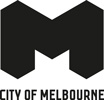 I wonderBy children and parents from the art & book PlaygroupHere I AM!I CAN paintI LIKE making thingsI WISH to laugh in my dreamsWE ARE at Art and Book PlaygroupREAD with us!This book was made byIshaan and NeelamRishaan and SoniyaRishabh and DebarupaDaniel and TadalinkaAaron and MinjaIsabelle and RaisaUrvi and AmrutaAisha and DevitaRana Avilash and SrideviFadil and AyshaOlivia and CherrieLakshya and HemaLeisha and PoonamDaniel and LinaJorgious and DebbieVivan and ArchanaI wonderBy children and parents from Art & Book PlaygroupISBN 978-1-925077-13-1Published by Kids’ Own Publishing, June 2014© Copyright of the original works remain with the authors and illustratorsArtPlaySupport Artist: Amber HarrisProgram Manager: Steph UrrutyArtPlay is an arts studio where children and families can explore their creativity and self-expression alongside professional artists.Parenting ServicesLiteracy Project Facilitator: Tamara Hrabric-KrajcarParenting Group Facilitator: Victoria MinsonProgram Coordinator: Anita DukicCity of Melbourne Community Services | Family Services | Parenting Services program area provides accessible and integrated services to help families and children in our community to learn, be healthy and feel supported.For all program information:Call 9340 1422 or email parentingservices@melbourne.vic.gov.auVisit our website: www.melbourne.vic.gov.au/communityservices/formyfamilyKids’ Own PublishingArtist: Phia LarsenBook Design: Georgia McRaeProject Manager: Anna DollardCreative Producer: Victoria RyleKids’ Own Publishing is a not-for-profit arts organisation that empowers children, families and communities to share their stories through artist-led community publishing.C2:26 Abbotsford Convent1 St Heliers Street, Abbotsford, Vic 3067 AustraliaPh: +61 3 9078 1168www.kidsownpublishing.comAbout this Project:The Art and Book Playgroup program (February to October 2014) is a partnership between two areas within the City Of Melbourne – Community Services (Family Services) and Arts & Culture (ArtPlay) – with external partner Kids’ Own Publishing. The program engages with children and families that live, play, work and study in Melbourne who would not usually access the public ArtPlay program.Opportunities are provided for shared learning and interaction, as well as improved literacy skills, in a fun and supportive environment. The program introduces families to art activities (such as collage, drawing, painting and sculpture) as well as book-making.The City of Melbourne respectfully acknowledges the Traditional Owners of the land, the Boon Wurrung and Woiwurrung (Wurundjeri) peoples of the Kulin Nation and pays respect to their Elders, past and present.I amWho are you?I canI can spongeI can paint swirlsI can make linesI can mix purpleWhat can you do?I likeI like dancingI like dinosaursI like turning in circlesI like making thingsI like smilesI like shapesWhat do you like?I wishI wish to laugh in my dreamsI wish to touch the moonI wish I could flyWhat is your wish?We are at Art and Book playgroupWhere are you?